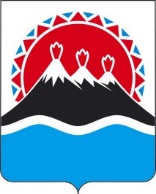 П О С Т А Н О В Л Е Н И ЕРЕГИОНАЛЬНОЙ СЛУЖБЫ ПО ТАРИФАМ И ЦЕНАМ  КАМЧАТСКОГО КРАЯ                   г. Петропавловск-КамчатскийВ соответствии с Федеральным законом от 07.12.2011 № 416-ФЗ «О водоснабжении и водоотведении», постановлением Правительства Российской Федерации от 13.05.2013 № 406 «О государственном регулировании тарифов в сфере водоснабжения и водоотведения», приказом ФСТ России от 27.12.2013 № 1746-э «Об утверждении Методических указаний по расчету регулируемых тарифов в сфере водоснабжения и водоотведения», Законом Камчатского края от 24.11.2020 № 521 «О краевом бюджете на 2021 год и на плановый период 2022 и 2023 годов», постановлением Правительства Камчатского края от 19.12.2008 № 424-П «Об утверждении Положения о Региональной службе по тарифам и ценам Камчатского края», протоколом Правления Региональной службы по тарифам и ценам Камчатского края от 09.09.2021 № ХХПОСТАНОВЛЯЮ:1. Утвердить производственную программу МУП «Ключевская управляющая компания» в сфере водоснабжения потребителям Ключевского сельского поселения Усть-Камчатского муниципального района Камчатского края на 2021 год согласно приложению 1.2. Утвердить производственную программу МУП «Ключевская управляющая компания» в сфере водоотведения потребителям Ключевского сельского поселения Усть-Камчатского муниципального района Камчатского края на 2021 год согласно приложению 2.3. Утвердить и ввести в действие на 2021 год тарифы на питьевую воду (питьевое водоснабжение) МУП «Ключевская управляющая компания» потребителям Ключевского сельского поселения Усть-Камчатского муниципального района Камчатского края с календарной разбивкой согласно приложению 3.4. Утвердить и ввести в действие на 2021 год тарифы на водоотведение МУП «Ключевская управляющая компания» потребителям Ключевского сельского поселения Усть-Камчатского муниципального района Камчатского края с календарной разбивкой согласно приложению 4.5. Компенсация выпадающих доходов МУП «Ключевская управляющая компания» от разницы между экономически обоснованными и льготными тарифами на питьевую воду (питьевое водоснабжение) и водоотведения населению и исполнителям коммунальных услуг для населения Ключевского сельского поселения Усть-Камчатского муниципального района производится за счет субсидий, предоставляемых предприятию из краевого бюджета в соответствии с постановлением Правительства Камчатского края от 17.01.2011 № 3-П «Об установлении расходных обязательств Камчатского края по предоставлению из краевого бюджета субсидий предприятиям коммунального комплекса в целях возмещения недополученных доходов в связи с оказанием потребителям коммунальных услуг по сниженным тарифам».6. Настоящее постановление вступает в силу через десять дней после дня его официального опубликования.Приложение 1к постановлению Региональной службы по тарифам и ценам Камчатского краяот 09.09.2021 № ХХПроизводственная программа МУП «Ключевская управляющая компания» в сфере водоснабжения для потребителей в 
Ключевском сельском поселении Усть-Камчатского муниципального района на 2021 годРаздел 1. Паспорт регулируемой организацииРаздел 2. Планируемый объем подачи питьевого водоснабженияРаздел 3. Перечень плановых мероприятий по повышению эффективности деятельности организации коммунального комплекса Раздел 4. Объем финансовых потребностей, необходимых для реализации производственной программы в сфере водоснабженияРаздел 5. График реализации мероприятий производственной программы в сфере водоснабженияРаздел 6. Плановые показатели надежности, качества и энергетической эффективности объектов водоснабженияПриложение 2к постановлению Региональной службы по тарифам и ценам Камчатского краяот 09.09.2021 № ХХПроизводственная программа МУП «Ключевская управляющая компания» в сфере водоотведения для потребителей в 
Ключевском сельском поселении Усть-Камчатского муниципального района на 2021 годРаздел 1. Паспорт регулируемой организацииРаздел 2. Планируемый объем принятых сточных водРаздел 3. Перечень плановых мероприятий по повышению эффективности деятельности организации коммунального комплекса Раздел 4. Объем финансовых потребностей, необходимых для реализации производственной программы в сфере водоотведенияРаздел 5. График реализации мероприятий производственной программы в сфере водоотведенияРаздел 6. Плановые показатели надежности, качества и энергетической эффективности объектов водоотведенияПриложение 3к постановлению Региональной службы по тарифам и ценам Камчатского края от 09.09.2021 № ХХТарифы на питьевую воду (питьевое водоснабжение) МУП «Ключевская управляющая компания» потребителям Ключевского сельского поселения Усть-Камчатского муниципального районаЭкономически обоснованные тарифы для потребителей Льготные тарифы для населения и исполнителей коммунальных услуг для населения (не является плательщиком НДС) Приложение 4к постановлению Региональной службы по тарифам и ценам Камчатского края от 09.09.2021 № ХХТарифы на водоотведение МУП «Ключевская управляющая компания» потребителям Ключевского сельского поселения Усть-Камчатского муниципального районаЭкономически обоснованные тарифы для потребителей Льготные тарифы для населения и исполнителей коммунальных услуг для населения (не является плательщиком НДС)[Дата регистрации]№[Номер документа]Об утверждении тарифов на питьевую воду (питьевое водоснабжение) и водоотведение МУП «Ключевская управляющая компания» потребителям Ключевского сельского поселения Усть-Камчатского муниципального района на 2021 годВрио Руководителя[горизонтальный штамп подписи 1]В.А. ГубинскийНаименование регулируемой организации, юридический адрес, руководитель организации, контактный телефонМУП «Ключевская управляющая компания»,ул. Кирова д.138, с. Ключи, Усть-Камчатский район, Камчатский край, 684400,Директор – Борисов Илья Александрович8 (41534) 21-140Наименование органа регулирования, юридический адрес, руководитель организации, контактный телефонРегиональная служба по тарифам и ценам Камчатского края,683003, г. Петропавловск-Камчатский, ул. Ленинградская, 118,Врио Руководителя – Губинский Владимир Александрович8 (4152) 428-381Период реализации27.09.2021 - 31.12.2021 № 
п/пПоказатели 
производственной программыЕдиницы 
измерения27.09.2021 - 31.12.202112341. Объем реализации услуг, 
  в том числе по потребителям:тыс. м344,4361.1- населениютыс. м320,7091.2- бюджетным потребителямтыс. м36,6531.3- прочим потребителямтыс. м317,073№ 
п/пНаименование 
мероприятияСрок реализации мероприятийФинансовые 
потребности 
на реализацию
мероприятий, 
тыс. руб.Ожидаемый эффектОжидаемый эффект№ 
п/пНаименование 
мероприятияСрок реализации мероприятийФинансовые 
потребности 
на реализацию
мероприятий, 
тыс. руб.наименование 
показателятыс. руб./%123456Мероприятия1.Текущий ремонт и техническое обслуживание объектов водоснабжения27.09.2021 - 31.12.202168,90Обеспечение бесперебойной работы объектов водоснабжения, качественного предоставления услуг-2.Капитальный ремонт объектов водоснабжения27.09.2021 - 31.12.2021-Поддержание и восстановление эксплуатационных свойств оборудования, сооружений и устройств систем водоснабженияИтого: 68,90№ 
п/пПоказателиГодтыс. руб.12341.Необходимая валовая выручка27.09.2021 - 31.12.20213337,21№  п/пНаименование мероприятияСрок выполнения мероприятий производственной программы в сфере водоснабжения (тыс. руб.)Срок выполнения мероприятий производственной программы в сфере водоснабжения (тыс. руб.)Срок выполнения мероприятий производственной программы в сфере водоснабжения (тыс. руб.)Срок выполнения мероприятий производственной программы в сфере водоснабжения (тыс. руб.)№  п/пНаименование мероприятия1 квартал 2 квартал 3 квартал 4 квартал.12345627.09.2021 - 31.12.202127.09.2021 - 31.12.202127.09.2021 - 31.12.202127.09.2021 - 31.12.202127.09.2021 - 31.12.202127.09.2021 - 31.12.20211.Текущий ремонт и техническое обслуживание объектов водоснабжения---68,9027.09.2021 - 31.12.202127.09.2021 - 31.12.202127.09.2021 - 31.12.202127.09.2021 - 31.12.202127.09.2021 - 31.12.202127.09.2021 - 31.12.20212. Капитальный ремонт объектов водоотведения----№ 
п/пНаименование показателяЕд. изм.27.09.2021 - 31.12.202112341.Показатели качества питьевой водыПоказатели качества питьевой водыПоказатели качества питьевой воды1.1.Доля проб питьевой воды, подаваемой с источников водоснабжения, водопроводных станций или иных объектов централизованной системы водоснабжения в распределительную водопроводную сеть, не соответствующих установленным требованиям, в общем объеме проб, отобранных по результатам производственного контроля качества питьевой воды%1.2.Доля проб питьевой воды в распределительной водопроводной сети, не соответствующих установленным требованиям, в общем объеме проб, отобранных по результатам производственного контроля качества питьевой воды%2.Показатели надежности и бесперебойности водоснабженияПоказатели надежности и бесперебойности водоснабженияПоказатели надежности и бесперебойности водоснабжения2.1.Количество перерывов в подаче воды, зафиксированных в местах исполнения обязательств организацией, осуществляющей холодное водоснабжение, возникших в результате аварий, повреждений и иных технологических нарушений на объектах централизованной системы холодного водоснабжения, в расчете на протяженность водопроводной сети в годед./км3.Показатели энергетической эффективностиПоказатели энергетической эффективностиПоказатели энергетической эффективности3.1.Доля потерь воды в централизованных системах водоснабжения при транспортировке в общем объеме воды, поданной в водопроводную сеть%103.2.Удельный расход электрической энергии, потребляемой в технологическом процессе подготовки питьевой воды, на единицу объема воды, отпускаемой в сетькВт*ч/куб. м1,733.3.Удельный расход электрической энергии, потребляемой в технологическом процессе транспортировки питьевой воды, на единицу объема транспортируемой питьевой водыкВт*ч/куб. м-Наименование регулируемой организации, юридический адрес, руководитель организации, контактный телефонМУП «Ключевская управляющая компания»,ул. Кирова д.138, с. Ключи, Усть-Камчатский район, Камчатский край, 684400,Директор – Борисов Илья Александрович8 (41534) 21-140Наименование органа регулирования, юридический адрес, руководитель организации, контактный телефонРегиональная служба по тарифам и ценам Камчатского края,683003, г. Петропавловск-Камчатский, ул. Ленинградская, 118,Врио Руководителя – Губинский Владимир Александрович8 (4152) 428-381Период реализации27.09.2021 - 31.12.2021 № 
п/пПоказатели
производственной программыЕдиницы
измерения27.09.2021 -31.12.202112341. Объем реализации услуг, 
  в том числе по потребителям:тыс. м331,6371.1- населению тыс. м325,0171.2- бюджетным потребителям тыс. м31,0281.3- прочим потребителям тыс. м35,592№ 
п/пНаименование 
мероприятияСрок реализации мероприятийФинансовые 
потребности 
на реализацию
мероприятий, 
тыс. руб.Ожидаемый эффектОжидаемый эффект№ 
п/пНаименование 
мероприятияСрок реализации мероприятийФинансовые 
потребности 
на реализацию
мероприятий, 
тыс. руб.наименование 
показателятыс. руб./%123456Мероприятия1.Текущий ремонт и техническое обслуживание объектов водоотведения27.09.2021- 31.12.2021104,73Обеспечение бесперебойной работы объектов водоотведения, качественного предоставления услуг-2.Капитальный ремонт объектов водоотведения27.09.2021- 31.12.2021-Поддержание и восстановление эксплуатационных свойств оборудования, сооружений и устройств систем водоотведенияИтого: 104,73№ 
п/пПоказателиГодтыс. руб.12341.Необходимая валовая выручка27.09.2021 - 31.12.20212601,15№  п/пНаименование мероприятияСрок выполнения мероприятий производственной программы в сфере водоснабжения (тыс. руб.)Срок выполнения мероприятий производственной программы в сфере водоснабжения (тыс. руб.)Срок выполнения мероприятий производственной программы в сфере водоснабжения (тыс. руб.)Срок выполнения мероприятий производственной программы в сфере водоснабжения (тыс. руб.)№  п/пНаименование мероприятия1 квартал 2 квартал 3 квартал 4 квартал.12345627.09.2021 - 31.12.202127.09.2021 - 31.12.202127.09.2021 - 31.12.202127.09.2021 - 31.12.202127.09.2021 - 31.12.202127.09.2021 - 31.12.20211.Текущий ремонт и техническое обслуживание объектов водоотведения---104,7327.09.2021 - 31.12.202127.09.2021 - 31.12.202127.09.2021 - 31.12.202127.09.2021 - 31.12.202127.09.2021 - 31.12.202127.09.2021 - 31.12.20212. Капитальный ремонт объектов водоотведения----№ 
п/пНаименование показателяЕд. изм.27.09.2021 - 31.12.202112341.Показатели надежности и бесперебойности водоотведенияПоказатели надежности и бесперебойности водоотведенияПоказатели надежности и бесперебойности водоотведения1.1.Удельное количество аварий и засоров в расчете на протяженность канализационной сети в годед./км 2.Показатели качества очистки сточных водПоказатели качества очистки сточных водПоказатели качества очистки сточных вод2.1.Доля сточных вод, не подвергающихся очистке, в общем объеме сточных вод, сбрасываемых в централизованные общесплавные или бытовые системы водоотведения%2.2.Доля поверхностных сточных вод, не подвергающихся очистке, в общем объеме поверхностных сточных вод, принимаемых в централизованную ливневую систему водоотведения%2.3.Доля проб сточных вод, не соответствующих установленным нормативам допустимых сбросов, лимитам на сбросы, рассчитанная применительно к видам централизованных систем водоотведения раздельно для централизованной общесплавной (бытовой) и централизованной ливневой систем водоотведения%3.Показатели энергетической эффективностиПоказатели энергетической эффективностиПоказатели энергетической эффективности3.1.Удельный расход электрической энергии, потребляемой в технологическом процессе очистки сточных вод, на единицу объема очищаемых сточных водкВт*ч/куб. м0,2593.2.Удельный расход электрической энергии, потребляемой в технологическом процессе транспортировки сточных вод, на единицу объема транспортируемых сточных водкВт*ч/куб. м№ п/пГод (период) Тарифы на питьевую воду (питьевое водоснабжение), руб./куб.м№ п/пГод (период) в том числе населению и исполнителям коммунальных услуг для населения 
(не является плательщиком НДС)№ п/п27.09.2021-31.12.202174,59№п/пГод (период) Тарифы на питьевую воду (питьевое водоснабжение), руб./куб.м 27.09.2021-31.12.202147,85№ п/пГод (период) Тарифы на водоотведение, руб./куб.м№ п/пГод (период) в том числе населению и исполнителям коммунальных услуг для населения 
(не является плательщиком НДС)№ п/п27.09.2021-31.12.202179,27№ п/пГод (период) Тарифы на водоотведение, руб./куб.м27.09.2021-31.12.202175,50